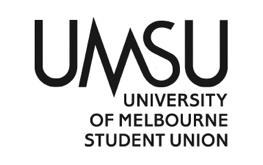   University of Melbourne Student UnionMeeting of the Disabilities CommitteeAgendaMonday 8th May, 3pmEmergency Meeting (Meeting 7.5 23)Location: Zoomhttps://unimelb.zoom.us/j/89199121659?pwd=T0tseVR5NUJZTUlHVUs4M0txMFFWUT09    Password: 241935Meeting opened at 1.14pmProcedural MattersElection of ChairAlice Zhao to be elected as chair.Moved: Adam Whitehead Seconded: Madeleine Salisbury Carried without dissent.Acknowledgement of Indigenous CustodiansAttendanceCommittee: Madeleine Salisbury, Adam Whitehead, Alice ZhaoOther: Morgan SheatherApologiesJessie Xue, Eleanore Arnold-Moore, Anishaa JeyakumarProxiesMorgan Sheather proxy for Eleanore Arnold-MooreMembershipAdoption of AgendaMotion 2: That the agenda be adopted as presented.Moved: Adam WhiteheadSeconded: Madeleine SalisburyCarried without dissent.Confirmation of Previous Minutes	Will be confirmed in the next regular meeting (Friday 12th)	Conflicts of Interest DeclarationMatters Arising from the MinutesN/ACorrespondence N/AOffice Bearer ReportsN/AOther ReportsN/AOperational Business (Motions on Notice)Motion to pass $200 for collective catering for 2023 Semester 1 Week 10 – 12.Moved: Adam WhiteheadSeconded: Morgan SheatherCarried without dissent.
Motion to pass up to $300 for International Mental Health Day quiz prize gift card purchase from the events budget line.
Moved: Madeleine SalisburySeconded: Adam WhiteheadCarried without dissent.Motion to pass the schedule change for next regular meeting. The meeting time is to be changed from Wednesday May 10th 3-4pm to Friday May 12th 12pm. This change will not affect future meeting schedules.
Moved: Adam WhiteheadSeconded: Morgan SheatherCarried without dissent.General Business (Motions on Notice)Other Business (Motions without Notice)Next MeetingFriday May 12th 12pmClose 1.19pm